Guidelines to setup a Shopping ProfileKFS navigation:  Main Menu > Shopping > ShoppingTab / ActionFields to be completed1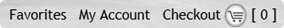 Click on 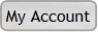 2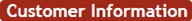 Click on 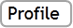 3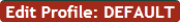 Complete or  Delivery Building Code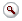 Complete or  Delivery Building Room NumberComplete or  Billing Building Code4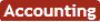 Complete or  Chart CodeComplete or  Organization CodeComplete or  Account NumberClick on 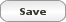 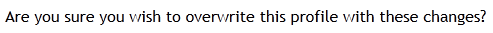 If you wish to overwrite your profile changes, click on 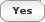 If you don’t want to proceed with the profile changes anymore, click on 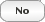 If you wish to overwrite your profile changes, click on If you don’t want to proceed with the profile changes anymore, click on If you wish to overwrite your profile changes, click on If you don’t want to proceed with the profile changes anymore, click on Please Note:If your screen is blank, please contact your IT-Help on Campus for assistance on your Firefox version. It is recommended to down-grade Firefox to an older version so that KFS can work properly.Please Note:If your screen is blank, please contact your IT-Help on Campus for assistance on your Firefox version. It is recommended to down-grade Firefox to an older version so that KFS can work properly.Please Note:If your screen is blank, please contact your IT-Help on Campus for assistance on your Firefox version. It is recommended to down-grade Firefox to an older version so that KFS can work properly.